                                                                                              Year 3 Curriculum Overview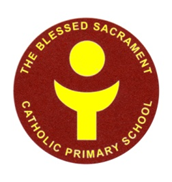                                                                                               Academic year 2018 / 2019Autumn 1Autumn 2Autumn 2Spring 1Spring 2Summer 1Summer 2Summer 2ThemeThere’s no place like homeHealthy HumansHealthy HumansRock and rollThe Iron ManHow does your garden grow?What the Romans did for us?What the Romans did for us?Visits, visitors, ExperienceExperience: Walk through the neighbourhood and identify some of the physical and human features identified on the mapsVisit: Tesco ‘Farm to fork’ TrailExperience: Plan an outdoor event for another class to inform them about healthy lifestylesPicnic: devise a healthy, balanced picnicVisit: Tesco ‘Farm to fork’ TrailExperience: Plan an outdoor event for another class to inform them about healthy lifestylesPicnic: devise a healthy, balanced picnicVisitors: Rocks to schools workshop for rocks, fossils and soilshttp://www.rockstoschools.co.uk/workshops.htmlExperience: Make a pop-up book or picture with moving partsExperience: Grow a sunflower, observe the life cycle of a butterflyVisit to Ribchester MuseumExperience: to create a mosaic tile using clay and broken tilesVisit to Ribchester MuseumExperience: to create a mosaic tile using clay and broken tilesLiteracyFablesRecount: diariesPoems with a structurePersuasion: LettersPoems with a structurePersuasion: LettersStory as themeDiscussionNovel as a themeRecount: biographyMystery / Adventure / Fantasy StoriesExplanationsPlay scriptsNon chronological reportsPlay scriptsNon chronological reportsReadersAesop’s Fables by Michael Rosen. Tortoise and Hare  YouTube clip.Snake Glides by Keith Bosley, The Raindrop by John Travers MooreSnake Glides by Keith Bosley, The Raindrop by John Travers MooreOogo the Cave Boy by Christy Davies, Stone Girl,Bone Girl by Laurence Anholt, Fossil Girl by Catherine BrightonThe Iron Man by Ted HughesThe Magic Faraway Tree by Enid BlytonRomans on the Rampage by Jeremy Strong, Play Time byJulia DonaldsonRomans on the Rampage by Jeremy Strong, Play Time byJulia DonaldsonREFamily and CommunityMary, Mother of GodMary, Mother of GodSacrament of ReconciliationCelebrating the MassCelebrating Easter and PentecostPentecostScienceStand alone topic: SkeletonsAnimals and movement Identify that animals, get nutrition from what they eat. An adequate and varied diet is beneficial to health. Regular and varied exercise is beneficial to health.Identify that animals, get nutrition from what they eat. An adequate and varied diet is beneficial to health. Regular and varied exercise is beneficial to health.Compare and group together different kinds of rocks on the basis of their appearance and simple physical properties. Describe in simple terms how fossils are formed. Recognise how soils are madeForces – non contact forcesCompare how things move on different surfaces. Explore the forces exerted by magnets.Plants – functions of parts of plants. Group work:Produce a fact book including information on roots, stems, leaves, flowers, pollinators, seeds, seed dispersal and plant growth. The books must be scientifically correct. Stand alone topic: Light, shadows and reflections Stand alone topic: Light, shadows and reflections Computing3SImages, video and animation skillsMake a presentation: There’s no place like homeProgramming: Create programs to achieve specific goals. Debug programs use logical reasoning to detect and correct errorsE. safety 3P Images, video and animation skillsMake a presentation: There’s no place like homeProgramming: Create programs to achieve specific goals. Debug programs use logical reasoning to detect and correct errorsE. safety – linked to Anti bullying week3P Images, video and animation skillsMake a presentation: There’s no place like homeProgramming: Create programs to achieve specific goals. Debug programs use logical reasoning to detect and correct errorsE. safety – linked to Anti bullying weekDigital Literacy – digital research skillsOnline safety skillsProgramming skills: Explore and experiment with the use of inputs and outputs. Give examples of their use.Electronic communication skills - Use a range of digital tools, investigate different styles of language, layout and format. Understand that computer networks can be used.Electronic communication skills - Use a range of digital tools, investigate different styles of language, layout and format. Understand that computer networks can be used.HistoryPlace maps into chronological order. Be able to describe some of the main events, people and periods understanding expansion and change in the local areaStudy and compare Hunter-gatherers and early farmers Learn about StonehengeCompare and contrast with other ‘buildings’.The learning focuses on the settlement in Britain by Romans, and the impact on British life and society. The learning focuses on the settlement in Britain by Romans, and the impact on British life and society. GeographyTo investigate their local area using maps, aerial photos and satellite imagery. They should learn where they are in the world and describe a range of physical and human features of their locality.To investigate earthquakes and volcanoes and how they affect the landscape and human activity. They should learn that the earth is constantly moving and changing, inside and on the surface resulting in physical featuresThe Lake District The children will study key aspects of human and physical geography in the Lake District. They will consider geographical similarities and differences between the Lake District and other regions of the world or the UK, including their own locality.The Lake District The children will study key aspects of human and physical geography in the Lake District. They will consider geographical similarities and differences between the Lake District and other regions of the world or the UK, including their own locality.ArtExplore the work of artist: Claes OldenburgDrawing and Painting3D - clay or papier mache or textileExplore the work of artist: Claes OldenburgDrawing and Painting3D - clay or papier mache or textileExplore the work of printmakers such asEric Gill and Japanese printmakersDrawing and PaintingPrinting – colour blocks with two colour overlaysExplore the role of book illustrators who bring visual impact to a text. Laura Carlin’s illustration of the Iron Man on the website.Drawing and PaintingObservational drawing of flowers and plants. Drawing using journals, Painting, Textiles, 3D work focusing on artists: Haley Harmen, Elizabeth Berrien, and Teresa LeungExplore the role of artists in Roman times. Study Frescoes and mosaics.Drawing and PaintingDigital , graphics packageExplore the role of artists in Roman times. Study Frescoes and mosaics.Drawing and PaintingDigital , graphics packageDTFood Technology: Plan and make a Healthy, balanced picnicFood Technology: Plan and make a Healthy, balanced picnicCard Engineering: Mechanical systems – Levers and Linkages Make a pop-up book or picture with moving partsStructures (A Product, for a Stated Purpose and a Stated User) e.g. miniature windowsill pots, containers for known purposeMusicVarious skills linked to:Learn basic music notation to enable them to compose a simple chantLearn basic music notation to enable them to compose a simple chantRock and roll musicMusic of Marvel Studios.  Investigate the impact of music on film trailers and films. Then compose their own music or special effects to a trailer of their choice.Italian songs, the Pines of Rome by Ottorino RespighiItalian songs, the Pines of Rome by Ottorino RespighiSpanishMeeting and greeting(3P)Numbers 1-30Numbers 1-30Saying your name and how you feel, saying your ageFood and opinionsColours, School supplies (nouns and gender) ShapesShapesPEGymnastics, Dance (3S)Swimming (3P)Gymnastics, Dance (3S)Swimming (3P)Gymnastics, Dance (3S)Swimming (3P)Swimming (3S)  3P- GymnasticsSwimming (3S)  3P -  DanceNet and ball, Invasion games linked to Romans, athletics PHSENew beginningsUnderstand about budgeting and the cost of bringing up a child. Explore the role of parents in making a home and recognise the love shown by parents for their childrenGetting on and falling out (SEAL) Anti-bullying weekSay no to bullying (SEAL)Getting on and falling out (SEAL) Anti-bullying weekSay no to bullying (SEAL)Getting on and falling out (SEAL) Anti-bullying weekSay no to bullying (SEAL)Going for Goals (SEAL)Good to be me  (SEAL)BLPImagining  (unicorn)Imagining  (unicorn)Managing Distractions (Ant)Managing Distractions (Ant)Listening and empathy (Dog)Making Connections (Spider)